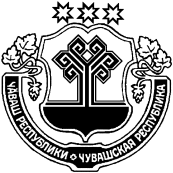 О внесении изменений в постановления администрации Большеяниковского сельского поселения об утверждении административных регламентов Большеяниковского сельского поселения Урмарского района Чувашской Республики по предоставлению муниципальных услугВ соответствии с Уставом  Большеяниковского сельского поселения Урмарского района Чувашской РеспубликиАдминистрация Большеяниковского сельского поселения Урмарского района Чувашской Республики ПОСТАНОВЛЯЕТ:Внести в постановления администрации Большеяниковского сельского поселения об утверждении административных регламентов:   -№ 82 от 23.11.2017 «Об утверждении административного регламента администрации Большеяниковского сельского поселения Урмарского района Чувашской Республики по предоставлению муниципальной услуги «Выдача разрешения на ввод объекта в эксплуатацию»;  - №78 от 26.10.2015  « Об утверждении административного регламента администрации Большеяниковского сельского поселения Урмарского района Чувашской Республики по предоставлению муниципальной услуги  «Присвоение, изменение  и аннулирование адресов»;  - №81 от 23.11.2017  «Об  утверждении административного регламента администрации Большеяниковского сельского поселения Урмарского района Чувашской Республики по предоставлению муниципальной услуги «Выдача разрешения на строительство, реконструкцию объекта капитального строительства и индивидуальное строительство»;                                                           -№128 от 22.12.2016 «Об утверждении административного регламента администрации Большеяниковского сельского поселения Урмарского района Чувашской Республики  предоставления муниципальной услуги «Постановка на учет многодетных семей, имеющих право на предоставление земельных участков в собственность бесплатно»;     -№ 31 06.06.2012 «Об утверждении административного регламента осуществления муниципального контроля за сохранностью автомобильных дорог местного значения в границах населенных пунктов Большеяниковского сельского поселения»;    -№ 80 от 23.11.2017 «Об утверждении административного регламента администрации Большеяниковского сельского поселения по предоставлению муниципальной услуги «Подготовка и выдача градостроительного плана земельного участка»;     -№ 14 от 12.03.2018 «Об утверждении административного регламента администрации Большеяниковского сельского поселения Урмарского района Чувашской Республики  предоставления муниципальной услуги «Порядок предоставления порубочного билета и (или) разрешения на пересадку деревьев и кустарников»;      -№ 127 от 22.12.2016 «Об утверждении административного регламента администрации Большеяниковского сельского поселения Урмарского района Чувашской Республики  предоставления муниципальной услуги «Выдача решения о согласовании переустройства и (или) перепланировки жилого помещения»;      -№ 124 от 22.12.2016  «Об утверждении Административного регламента админи-страции Большеяниковского сельского поселения Урмарского района Чувашской Республики по предоставлению муниципальной услуги «Предоставление земельного участка, находящегося в муниципальной собственности или государственная собственность на который не разграничена, в аренду без проведения торгов»;      -№ 125 от 22.12.2016 «Об утверждении административного регламента администрации Большеяниковского сельского поселения Урмарского района Чувашской Республики  предоставления муниципальной услуги «Предварительное согласование земельного участка» (далее – Административные регламенты) следующие изменения: 1.1. в пункте 5.1 раздела 5 Административных регламентов:а)  подпункт 3 изложить в следующей редакции: «3) требование у заявителя документов или информации либо осуществления действий, представление или осуществление которых не предусмотрено нормативными правовыми актами Российской Федерации, нормативными правовыми актами Чувашской Республики, муниципальными правовыми актами для предоставления муниципальной услуги;»;б) дополнить подпунктом 10 следующего содержания:«10) требование у заявителя при предоставлении муниципальной услуги документов или информации, отсутствие и (или) недостоверность которых не указывались при первоначальном отказе в приеме документов, необходимых для предоставления муниципальной услуги, либо в предоставлении муниципальной услуги, за исключением случаев, предусмотренных пунктом 4 части 1 статьи 7 Федерального закона «Об организации предоставления государственных и муниципальных услуг». В указанном случае досудебное (внесудебное) обжалование заявителем решений и действий (бездействия) многофункционального центра, работника многофункционального центра возможно в случае, если на многофункциональный центр, решения и действия (бездействие) которого обжалуются, возложена функция по предоставлению муниципальной услуги в полном объеме в порядке, определенном частью 1.3 статьи 16  Федерального закона «Об организации предоставления государственных и муниципальных услуг».»;  1.2. пункт 5.2 раздела 5 Административных регламентов дополнить подпунктами 7, 7.1, 7.2 следующего содержания:«7. Не позднее дня, следующего за днем принятия решения, указанного в части 6, заявителю в письменной форме и по желанию заявителя в электронной форме направляется мотивированный ответ о результатах рассмотрения жалобы.7.1. В случае признания жалобы подлежащей удовлетворению в ответе заявителю, указанном в части 7, дается информация о действиях, осуществляемых органом, предоставляющим муниципальную услугу, многофункциональным центром либо организацией, предусмотренной частью 1.1 статьи 16 Федерального закона «Об организации предоставления государственных и муниципальных услуг», в целях незамедлительного устранения выявленных нарушений при оказании муниципальной услуги, а также приносятся извинения за доставленные неудобства и указывается информация о дальнейших действиях, которые необходимо совершить заявителю в целях получения муниципальной услуги.7.2. В случае признания жалобы не подлежащей удовлетворению в ответе заявителю, указанном в части 7, даются аргументированные разъяснения о причинах принятого решения, а также информация о порядке обжалования принятого решения.».2. Настоящее постановление вступает в силу после его официального опубликования.Глава Большеяниковского сельского поселения                                                                                                Урмарского района	          Л.А.АлександроваЧАВАШ  РЕСПУБЛИКИВАРМАР РАЙОНĚЧУВАШСКАЯ РЕСПУБЛИКА УРМАРСКИЙ РАЙОНПЫСАК  ЕНКАССИ ЯЛ ПОСЕЛЕНИЙĚНАДМИНИСТРАЦИЙĚЙЫШĂНУ2018-меш сулхи раштав   уйахен  №69  Пысак Енккасси ялеАДМИНИСТРАЦИЯБОЛЬШЕЯНИКОВСКОГО СЕЛЬСКОГОПОСЕЛЕНИЯПОСТАНОВЛЕНИЕ12 декабря   .  №69  деревня Большое Яниково